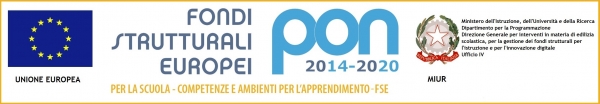 Circ. n.  35                                                                           		Frascati, 10/10/2019                    Ai Docenti                                                                                                                     Al Personale ATAOggetto: Orari Consigli di classe ottobre 2019										Il Dirigente Scolastico									         Prof.ssa Paola Cardarelli									(Firma autografa omessa ai sensi dell’art. 3										del D. Lgs. n. 39/1993)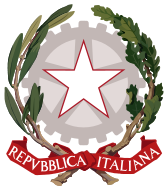                               MINISTERO                       DELL’ISTRUZIONE                       DELL’UNIVERSITÀ                        E DELLA RICERCA                             USR LAZIOLICEO CLASSICO-LINGUISTICO STATALE“MARCO TULLIO CICERONE”Via di Fontana Vecchia, 2 – 00044 Frascati (RM)Tel.06121126060  Fax 06/9417120e-mail:  RMPC29000G@istruzione.itRMPC29000G@pec.istruzione.itsito web: www.liceocicerone.it Codice meccanografico: RMPC29000G     Codice Fiscale 84000920581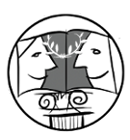 CONSIGLI DI CLASSECONSIGLI DI CLASSECONSIGLI DI CLASSECONSIGLI DI CLASSECONSIGLI DI CLASSECONSIGLI DI CLASSECONSIGLI DI CLASSECONSIGLI DI CLASSECONSIGLI DI CLASSECONSIGLI DI CLASSE16 ottobre 201916 ottobre 201916 ottobre 201916 ottobre 201916 ottobre 201917 ottobre 201917 ottobre 201917 ottobre 201917 ottobre 201917 ottobre 201914.3015.301E1I3B14.3015.303D3F15.3016.301A4D5G15.3016.301B4A4F16.3017.301C1L2D3E16.3017.302B2G5A17.3018.301F1M17.3018.302A2F5E18.3019.301D3A4B4E18.3019.302E5B5D5F